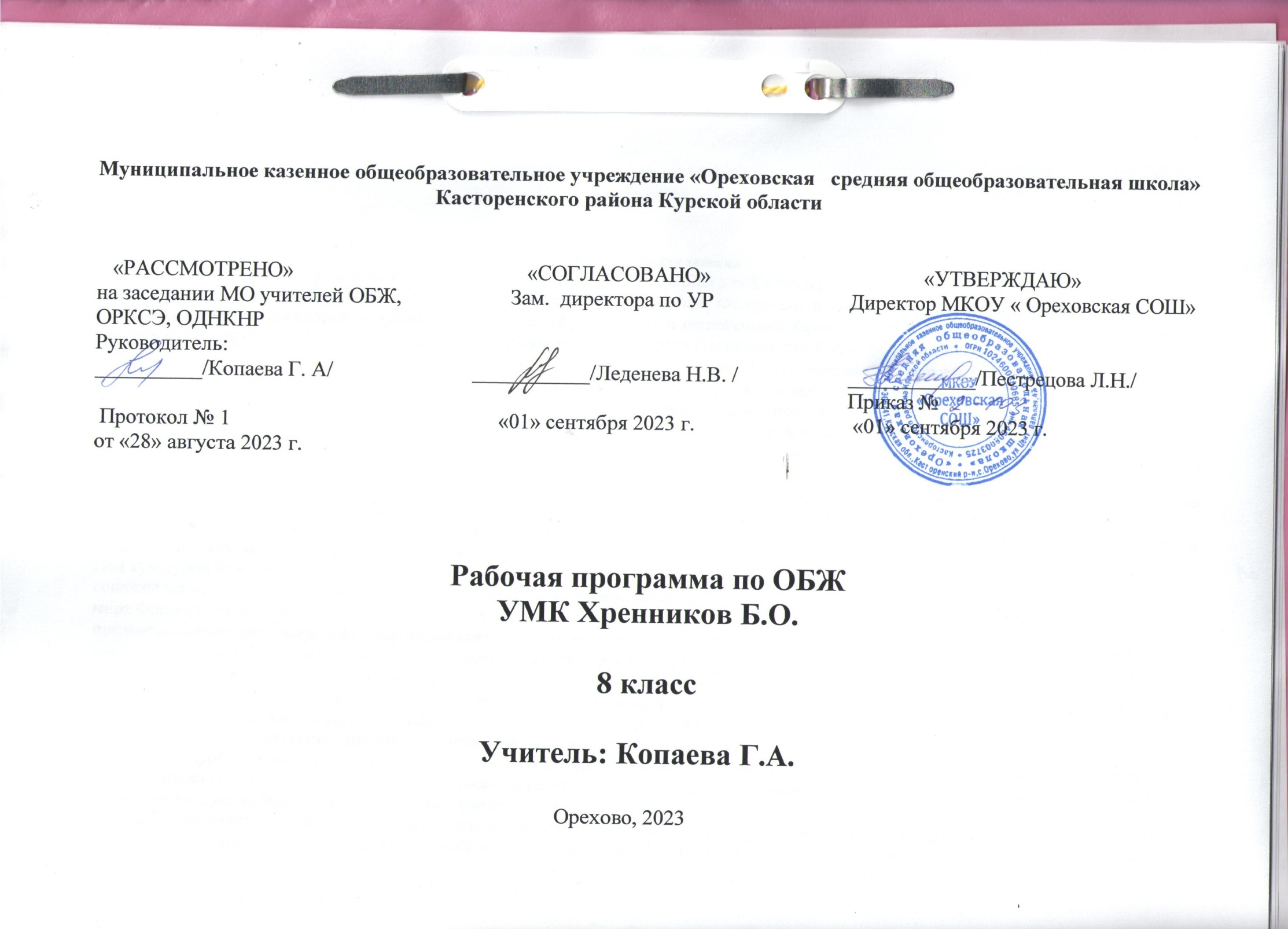 Рабочие программы по ОБЖ 8 классПояснительная записка     Рабочая  программа  по  основам  безопасности  жизнедеятельности (ОБЖ) для 8 класса разработана в соответствии с  положениями Конституции Российской Федерации и федеральными  законами  Российской  Федерации  в  области  безопасности  жизнедеятельности «О защите населения и территорий от чрезвычайных ситуаций природного и техногенного характера», «Об охране окружающей природной среды», «О пожарной охране», «О гражданской обороне» и Постановления Правительства Российской Федерации от 16 января 1995 года № 738 «О порядке подготовки населения в области защиты от чрезвычайных ситуаций».На  основе  Федерального  компонента  государственного  стандарта по основами безопасности жизнедеятельности. При разработке программы были учтены требования, отраженные в Концепции  государственных стандартов общего образования второго поколения и с учетом комплексного подхода к формированию у обучаемых современного уровня культуры безопасности и  подготовки их к военной службе. Предлагаемая программа рассчитана на изучение курса в 8 классе, «Основ безопасности жизнедеятельности»  в течение 34 часов учебного времени в год. Минимальное  количество учебных часов в неделю – 1час.В современном мире опасные и чрезвычайные ситуации природного, техногенного и социального характера стали объективной реальностью  в  процессе  жизнедеятельности  каждого  человека.  Они  несут угрозу его жизни и здоровью, наносят огромный ущерб окружающей  природной среде и обществу. В настоящее время вопросы обеспечения культуры безопасности жизнедеятельности стали одной из насущных потребностей каждого человека,  общества и государства.Под культурой безопасности жизнедеятельности следует понимать способ организации деятельности человека, представленный в системе социальных норм, убеждений, ценностей, обеспечивающих сохранение его жизни, здоровья и целостности окружающего мира.Формирование современного уровня культуры безопасности является общешкольной задачей, так как изучение всех школьных предметов вносит свой вклад в формирование современного уровня культуры безопасности, но при этом ключевая роль принадлежит предмету «Основы безопасности жизнедеятельности». В то же время предмет ОБЖ черезсобственную систему образовательных модулей реализует подготовку учащихся к безопасной жизнедеятельности в реальной окружающей их среде – природной, техногенной и социальной.Структурно программа курса состоит из  трех основных разделов: безопасность человека в опасных и чрезвычайных ситуациях, основы медицинских знаний, основы здорового образа жизни. Актуальность данной программы обусловлена тем, что в последнее время очевидна тенденция к  ухудшению состояния здоровья населения России, а современную школу стали называть «школой болезней».Изучение курса, позволяет обучающимся получить систематизированное представление о личном здоровье, здоровом образе жизни, здоровье населения, об опасностях, о прогнозировании опасных ситуаций, оценке влияния их последствий на здоровье и жизнь человека и выработке алгоритма безопасного поведения с учетом своих возможностей.Содержание курса включает теорию здорового образа жизни, защиты человека в различных ситуациях, первой медицинской помощи, а также практические занятия по оказанию первой медицинской помощи, правилам поведения в экстремальных ситуациях (через решение ситуационных задач, практических навыков эвакуации, занятий в игровой форме, изучение в реальной обстановке возможных в повседневной жизни опасных ситуаций).Курс «Основы безопасности жизнедеятельности и культура здоровья» направлен на формирование у учащихся активных и сознательных действий в настоящем и будущем, ориентированных на:- улучшение собственного физического и психического здоровья;- отказ в образе жизни от поведения, наносящего вред своему здоровью и здоровью окружающих;- нетерпимое отношение к неправильному гигиеническому поведению других людей и к ухудшению условий окружающей среды, наносящих ущерб здоровью;- сознательное участие в охране здоровья и формировании среды, способствующей здоровью, особенно условий труда и быта;- адекватное поведение в случае болезни, особенно хронической, направленнойна выздоровление.Изучение  тематики  данной  учебной программы направлено решение следующих целей:· формирование у учащихся научных представлений о принципах и путях снижения «фактора риска» в деятельности человека и общества· выработка умений предвидеть опасные и чрезвычайные ситуации природного, техногенного и социального характера и адекватно противодействовать им;· формирование у учащихся модели безопасного поведения в условиях повседневной жизни и в различных опасных и чрезвычайных ситуациях,  а  также развитие  способностей оценивать опасные  ситуации, принимать решения и  действовать безопасно  с  учетом  своих возможностей.Изучение  тематики  данной  учебной программы направлено  достижение следующих задач:· усвоение знаний об опасных и чрезвычайных ситуациях; о влиянии их последствий на безопасность личности, общества и государства;   о государственной системе обеспечения защиты населения от чрезвычайных ситуаций;об оказании первой медицинской помощи при неотложных состояниях; о правах и обязанностях граждан в области безопасности жизнедеятельности;· развитие личных, духовных и физических качеств, обеспечивающих безопасное поведение  в различных опасных и чрезвычайных ситуациях природного, техногенного и социального характера; · развитие  умений предвидеть возникновение опасных  ситуаций по характерным признакам их появления, а также на основеЛогическим продолжением курса является внеурочная работа, которая включает в себя мероприятия направленные на формирование навыков безопасного поведения и навыков здорового образа жизни, проведение тренировочных эвакуаций по различным вводным.Методы   и   формы   обучения:Для организации познавательной деятельности учащихся на уроках ОБЖ целесообразно использовать разнообразные методы и формы обучения. Персептивные  (словесные, наглядные, практические): рассказ, лекция, беседа, круглый стол, семинары демонстрация, практические занятия. Соревнования. Ролевые игры.Логические: (индуктивные и дедуктивные) логическое изложение и восприятие учебного материала учеником. (Анализ ситуации).Гностический: объяснительно-репродуктивный, информационно поисковый, исследовательский. (Реферат. Доклад. Проектное задание)Кибернетический: управления и самоуправления учебно-познавательной деятельностью.Контроля и самоконтроля (устный, письменный).Стимулирования и мотивации.Самостоятельной учебной деятельности.Фронтальная форма обучения, активно управляет восприятием информации, систематическим повторением и закреплением знаний учениками.Групповая форма обеспечивает учёт дифференцированных запросов учащихся.Индивидуальная работа в наибольшей мере помогает учесть особенности темпа работы каждого ученика.           Виды и формы контроля:Контрольные работы, самостоятельные работы, индивидуальные задания, тесты, устный опрос, викторины и практические задания, выполнение нормативов в практических видах деятельности – главная составляющая учебного процесса.Содержание учебной программы«Основы безопасности жизнедеятельности»8 классРаздел I.ОБЕСПЕЧЕНИЕ ЛИЧНОЙ БЕЗОПАСНОСТИ 
В ПОВСЕДНЕВНОЙ ЖИЗНИ (11 часов)Пожарная безопасность. (3 часа)Пожары в жилых и общественных зданиях, их возможные последствия. Основные причины возникновения пожаров в жилых и общественных зданиях. Влияние «человеческого фактора» на причины возникновения пожаров. Соблюдение мер пожарной безопасности в быту. Права и обязанности граждан в области пожарной безопасности. Правила безопасного поведения при пожаре в жилом или общественном здании.Безопасность на дорогах. (3 часа) Причины дорожно-транспортного травматизма. Организация дорожного движения. Правила безопасного поведения на дорогах пешеходов и пассажиров. Общие обязанности водителя. Правила безопасного поведения на дороге велосипедиста и водителя мопеда.Безопасность на водоемах. (3 часа)Водоемы. Особенности состояния водоемов в различное время года. Соблюдение правил безопасности при купании в оборудованных и необорудованных местах. Безопасный отдых у воды. Оказание само- и взаимопомощи терпящим бедствие на воде.Экология и безопасность. (2 часа)Загрязнение окружающей природной среды понятие о предельно допустимых концентрациях загрязняющих веществ. Мероприятия, проводимые на защите здоровье населения в местах с неблагоприятной экологической обстановкой.Раздел II.ЧРЕЗВЫЧАЙНЫЕ СИТУАЦИИ 
ТЕХНОГЕННОГО ХАРАКТЕРА И БЕЗОПАСНОСТЬ (12 часов)Чрезвычайные ситуации техногенного характера и их последствия. (9 часов)Общие понятия о чрезвычайной ситуации техногенного характера. Классификация чрезвычайных ситуаций техногенного характера по типам и видам их возникновения.Потенциально основные объекты экономики. Аварии на радиационных, химически опасных и пожаров – взрывоопасных объектах. Причины их возникновения и возможные последствия. Аварии на гидродинамических объектах. Рекомендации специалистов по правилам безопасного поведения в различных чрезвычайных ситуациях техногенного характера.Организация защиты населения от чрезвычайных ситуаций техногенного характера. (3 часа)Способы оповещения населения о чрезвычайных ситуациях техногенного характера. Организация защиты населения при авариях на радиационных и химически опасных объектах.Раздел III.ОСНОВЫ МЕДИЦИНСКИХ ЗНАНИЙ И ЗДОРОВОГО ОБРАЗА ЖИЗНИ (12 часов)Основы здорового образа жизни. (8 часов)Основные понятия о здоровье и здоровом образе жизни. Индивидуальное здоровье человека, его физическая и духовная сущность. Репродуктивное здоровье как общая составляющая здоровья человека и общества. Здоровый образ жизни и безопасность, основные составляющие здорового образа жизни. Здоровый образ жизни как необходимое условие сохранения и укрепления здоровья человека и общества и обеспечения их безопасности. Влияние окружающей природной среды на здоровье человека. Вредные привычки и их профилактика.Основы медицинских знаний и оказания первой медицинской помощи. (4 часа)Общая характеристика различных повреждений и их последствия для здорового человека. Средства оказания первой медицинской помощи. Правила оказания первой медицинской помощи при отравлениях угарным газом, хлором и аммиаком.ТРЕБОВАНИЯ К УРОВНЮ ПОДГОТОВКИ  УЧАЩИХСЯ,  УСПЕШНО ОСВОИВШИХ РАБОЧУЮ ПРОГРАММУ.    В результате изучения основ безопасности жизнедеятельности в 8 классах Ученик должен знать:  потенциальные опасности природного, техногенного и социалного характера, наиболее часто возникающие в повседневной жизни,  их возможные последствия и правила личной безопасности;  правила  личной безопасности при активном отдыхе в природных условиях;  соблюдение мер пожарной безопасности в быту и на природе;о здоровом образе жизни; об оказании первой медицинской помощи при неотложных состояниях; о правах и обязанностях граждан в области безопасности жизнедеятельности; основные поражающие факторы при авариях на химических и радиационных объектах; правила поведения населения при авариях; классификация АХОВ по характеру воздействия на человека; организация защиты населения при авариях на радиационно-опасных объектах.Ученик должен уметь:  предвидеть возникновение наиболее часто встречающихся опасных ситуаций по их характерным признакам; принимать решения и грамотно действовать, обеспечивая личную безопасность при возникновении чрезвычайных ситуаций; действовать при угрозе возникновения террористического акта, соблюдая правила личной безопасности;пользоваться средствами индивидуальной и коллективной защиты;  оказывать  первую  медицинскую  помощь  при  неотложных  состояниях.     Кроме того, учащиеся должны обладать компетенциями по использованию полученных знаний и умений в практической деятельности и  в повседневной жизни для:     – обеспечения личной безопасности в различных опасных и чрезвычайных ситуациях природного, техногенного и социального характера; —  подготовки  и  участия  в  различных  видах    активного  отдыха  в  природных;     — оказания первой медицинской помощи пострадавшим;     — выработки убеждений и потребности в соблюдении норм здорового образа жизни.УМК  Б.О.Хренниковраздел№ урокатемак-во часов0сновные виды учебной деятельностидата  план.дата факт.Основы комплексной безопасности1.1Пожары в жилых и общественных зданиях, их причины и последствия1Наиболее распространённые причины пожаров в быту, их причины и последствия1.2Профилактика пожаров в повседневной жизни и организация защиты населения1Меры пожарной безопасности, Федеральная противопожарная служба1.3Права, обязанности и ответственность граждан в области пожарной безопасности. Обеспечение личной безопасности при пожарах1Пожар в квартире, пожар в общественном месте. Ответственность граждан за нарушение требований пожарной безопасности2.1Причины дорожно-транспортных происшествий и  травматизма людей1Дорожно-транспортное происшествие2.2Организация дорожного движения, обязанности пешеходов и пассажиров1Участник дорожного движения. Правила дорожного движения2.3Велосипедист-водитель транспортного средства1Основные требования к техническому состоянию велосипеда. Основные обязанности велосипедиста3.1Безопасное поведение на водоёмах в различных условиях1Общие правила безопасного поведения на воде3.2Безопасный отдых на водоёмах1Правила безопасного поведения на воде, соблюдение которых уменьшает возможность несчастных случаев3.3Оказание помощи терпящим бедствие на воде1Освобождение от захватов, способы транспортировки пострадавшего4.1Загрязнение окружающей природной среды и здоровье человека1Загрязнение атмосферы, загрязнение почв, загрязнение вод4.2Правила безопасного поведения при неблагоприятной экологической обстановке1Правила безопасного поведения при неблагоприятной экологической обстановке5.1Классификация чрезвычайных ситуаций техногенного характера1Авария, катастрофа, чрезвычайная ситуация техногенного характера5.2Аварии на радиационно опасных объектах и их возможные последствия1Радиационно опасные объекты. Аварии на объектах и их последствия5.3Аварии на химически опасных объектах и их возможные последствия1Наиболее опасный поражающий фактор химической аварии, его последствия5.4Пожары и взрывы на взрывопожароопасных объектах экономики и их возможные последствия1Взрывопожароопасные объекты5.5Аварии на гидротехнических сооружениях и их последствия1Гидродинамическая авария, основные последствия крупных гидродинамических аварийЗащита населения РФ от чрезвычайных ситуаций6.1Обеспечение радиационной безопасности населения1Обеспечение радиационной безопасности населения6.2Обеспечение химической защиты населения1Основные мероприятия по химической защите населения6.3Обеспечение защиты населения от последствий аварий на взрывопожароопасных объектах1Меры по повышению безопасности функционирования опасных производственных  объектов6.4Обеспечение защиты населения от последствий аварий на гидротехнических сооружениях1Мероприятия по защите населения от чрезвычайных ситуаций гидродинамического характера7.1Организация оповещения населения о чрезвычайных ситуациях техногенного характера1Оповещение и информирование населения об опасностях7.2Эвакуация населения1Эвакуация населения, виды эвакуации7.3Мероприятия по инженерной защите населения от чрезвычайных ситуаций техногенного характера1Защитные сооружения гражданской обороны, противорадиационные укрытияОсновы здорового образа жизни8.1Здоровье как основная ценность человека1Критерии определения здоровья8.2Индивидуальное здоровье человека, его физическая, духовная и социальная сущность1Физическое здоровье, духовное здоровье, социальное здоровье8.3Репродуктивное здоровье-составляющая здоровья человека и общества1Критерии, определяющие репродуктивное здоровье человека и общества8.4Здоровый образ жизни как необходимое условие сохранения и укрепления здоровья человека и общества1Режим дня, рациональное питание, закаливание, занятие физической культурой8.5Здоровый образ жизни и профилактика основных неинфекционных заболеваний1Основные неинфекционные заболевания8.6Вредные привычки и их влияние на здоровье1Наркотическая зависимость, алкоголизм, курение8.7Профилактика вредных привычек1Основные причины роста наркомании среди подростков, профилактика вредных привычек8.8Здоровый образ жизни и безопасность жизнедеятельности1Культура безопасности жизнедеятельностиОсновы медицинских знаний и оказание первой помощи9.1Первая помощь пострадавшим и её значение1Первая помощь, общие правила оказания первой помощи9.2Первая помощь при отравлениях аварийно химически опасными веществами19.3Первая помощь при травмах19.4Первая помощь при утоплении1